ΘΕΜΑ: Απόφαση τοποθέτησης Εκπαιδευτικών σε Σχολικές Μονάδες της Διεύθυνσης Πρωτοβάθμιας Εκπαίδευσης Καβάλας στο πλαίσιο της Πράξης «Ενιαίος Τύπος Ολοήμερου Δημοτικού Σχολείου, 2017-18», με κωδικό ΟΠΣ: 5009814 του Ε.Π. «Ανάπτυξη Ανθρώπινου Δυναμικού, Εκπαίδευση και Διά Βίου Μάθηση 2014-2020».Ο Διευθυντής της Διεύθυνσης ΠρωτοβάθμιαςΕκπαίδευσης ΚαβάλαςΈχοντας υπόψη: Την με αρ. πρωτ. 186025/Ε1/31-10-2017 (ΑΔΑ : 7ΚΞΣ4653ΠΣ-Ξ22) ΥΑ πρόσληψης των εκπαιδευτικών στο πλαίσιο της εν λόγω ΠράξηςΤην με αρ. πρωτ. 3225/24-08-2017 (ΑΔΑ: 7ΚΡΣ4653ΠΣ-ΣΨ8) Απόφαση περί Ορισμού του Διευθυντή της Διεύθυνσης Πρωτοβάθμιας Εκπαίδευσης ως υπευθύνου τοποθέτησης, απασχόλησης και μισθοδοσίας των εκπαιδευτικών που απασχολούνται στην οικεία Διεύθυνση Πρωτοβάθμιας Εκπαίδευσης στο πλαίσιο της εν λόγω Πράξης. Την ανάγκη τοποθέτησης των εκπαιδευτικών που προσελήφθησαν στο πλαίσιο  της εν λόγω Πράξης.Τη με αρ. Πρωτ. Φ.353.1/11/14769/Ε3/29-01-2016 απόφαση του ΥΠ.Π.Ε.Θ. «Τοποθέτηση Δ/ντών Α/θμιας Εκπ/σης».Τις Δηλώσεις τοποθέτησης των αναπληρωτών.Αποφασίζουμε Την τοποθέτηση των κάτωθι εκπαιδευτικών στο πλαίσιο της εν λόγω Πράξης, από 06/11/2017 μέχρι 21/06/2018 , ως εξής:     Ο Δ/ντής της Διεύθυνσης                                                                                                      Πρωτοβάθμιας Εκπαίδευσης Καβάλας      Κωνσταντίνος Μπαντίκος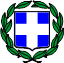 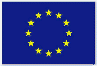 ΕΛΛΗΝΙΚΗ ΔΗΜΟΚΡΑΤΙΑΥΠΟΥΡΓΕΙΟ ΠΑΙΔΕΙΑΣ, ΕΡΕΥΝΑΣ ΚΑΙ ΘΡΗΣΚΕΥΜΑΤΩΝΕΛΛΗΝΙΚΗ ΔΗΜΟΚΡΑΤΙΑΥΠΟΥΡΓΕΙΟ ΠΑΙΔΕΙΑΣ, ΕΡΕΥΝΑΣ ΚΑΙ ΘΡΗΣΚΕΥΜΑΤΩΝΕΛΛΗΝΙΚΗ ΔΗΜΟΚΡΑΤΙΑΥΠΟΥΡΓΕΙΟ ΠΑΙΔΕΙΑΣ, ΕΡΕΥΝΑΣ ΚΑΙ ΘΡΗΣΚΕΥΜΑΤΩΝΕΥΡΩΠΑΪΚΗ ΕΝΩΣΗ ΕΥΡΩΠΑΪΚΟ ΚΟΙΝΩΝΙΚΟ ΤΑΜΕΙΟΔΙΕΥΘΥΝΣΗ ΠΡΩΤΟΒΑΘΜΙΑΣ ΕΚΠΑΙΔΕΥΣΗΣ ΚΑΒΑΛΑΣΔΙΕΥΘΥΝΣΗ ΠΡΩΤΟΒΑΘΜΙΑΣ ΕΚΠΑΙΔΕΥΣΗΣ ΚΑΒΑΛΑΣΔΙΕΥΘΥΝΣΗ ΠΡΩΤΟΒΑΘΜΙΑΣ ΕΚΠΑΙΔΕΥΣΗΣ ΚΑΒΑΛΑΣΗμερομηνία: 03-11-2017.Αριθ. πρωτ: Φ.22.5/9015Ταχ. Δ/νση:Εθνικής Αντίστασης 20ΑΠΟΦΑΣΗΤ.Κ. - Πόλη:65110-ΚαβάλαΑΠΟΦΑΣΗΙστοσελίδα:mail@dipe.kav.sch.grΑΠΟΦΑΣΗΠληροφορίες:Παπαποστόλου ΜάλαμαΠαπαμερή ΕυδοξίαΑΠΟΦΑΣΗΤηλέφωνο:2510291541ΑΠΟΦΑΣΗFax:2510291504ΑΠΟΦΑΣΗΑ/ΑΟΝΟΜΑΤΕΠΩΝΥΜΟΠΑΤΡΩΝΥΜΟΚΛΑΔΟΣΣΧΟΛΕΙΟ ΤΟΠΟΘΕΤΗΣΗΣ1ΒΟΥΡΔΟΓΙΑΝΝΗ ΑΝΑΣΤΑΣΙΑΙΩΑΝΝΗΣΠΕ70Δ.Σ. ΛΕΚΑΝΗΣ2ΓΚΛΕΖΑΚΗ ΑΓΓΕΛΙΚΗΕΥΑΓΓΕΛΟΣΠΕ70Δ.Σ. ΚΑΛΛΙΡΑΧΗΣ